Révisions en économie – 4 TC1) Cite les démarches à effectuer lorsque tu veux créer ton entreprise? (6)………………………………………………………………………………………………………………………………………………………………………………………………………………………………………………………………………………………………………………………………………………………………………………………………………………………………………………………………………………………………………………………………………………………………………………………………………………………………………………………………………………………………………………………………………………………………………………………………………………………………………………………………………………………………………………………………………………………………………………2) Relie l'image à sa fonction3) A quel secteur d'activité appartiennent les entreprises suivantes?- Belfius banque: ……………………………………………………..- Elevage "bleu blanc belge": …………………………………….- Ferme "le martinrou" (fabrication du beurre, du fromage et vente aux particuliers): ………………………..- Usine Renault: ………………………………………………………….- Garage Renault": ………………………………………………………- Chocolatier "Jacques": ……………………………………………..- Magasin "Leonidas": ………………………………………………3) Réalise le graphique Trace le graphique du comportement de ce cafetier: la représentation graphique de l’offre du coca. (Courbe de …………………………….)Imaginons que la demande totale est constituée de 25 étudiants ayant le même comportement: A 1,6€, la demande = 25*1 =A 1,5€, la demande = 25*2  = A 1,4€, la demande = 25*3  = A 1,3€, la demande = 25*4  =  A 1,2€, la demande = 25*6  =  A 1,1€, la demande = 25*10  =A 1,0€, la demande = 25*16  = Trace le graphique de ce comportement (Courbe de la ……………………………….)4) Relie le nom à sa proposition.5) Que représente le prix d'équilibre?………………………………………………………………………………………………………………………………………………………………………………………………………………………………………………………………………………………………………………………………………………………………………………………………………………………………………………………………………………………6) Par rapport au prix:- la demande varie comment? …………………………………………………………- l'offre varie comment? ……………………………………………………………………7) Vrai ou faux?L'artisan est un travailleur manuel? ………………………………………….Jules est enseignant et vend des vêtements après ses journées à l'école, ça en fait un commerçant? …………….Germain travaille tous les jours à la SPA, il puce les animaux recueillis et les revends à des particuliers. On peut dire  qu'il est  commerçant? ……………………………………………………………..SA, SPRL sont des formes de société? ………………………………………………………………………………..Le patrimoine d'une société se compose de tous les biens de celle-ci? …………………………….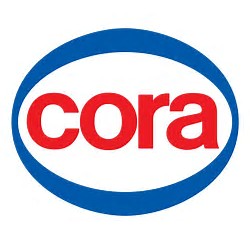 Financement 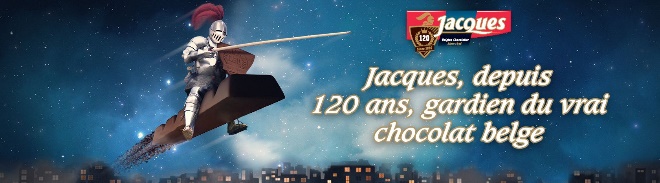 Production de biens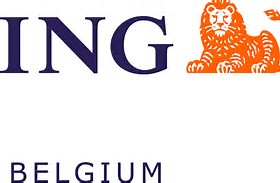 Production de services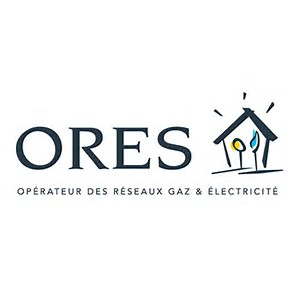 Distribution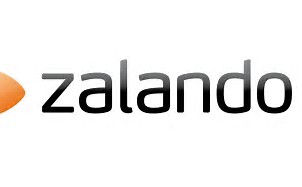 Prix théorique du verre de coca en €Quantités potentiellement offertes en nombre de verres1,65001,54751,44501,34001,23501,1250150Oligopole Un vendeur, de nombreux acheteursMonopoleQuelques vendeurs, de nombreux acheteursDe nombreux vendeurs, un acheteur